Metodický list: ZimaV tomto listu najdete návrhy na několik aktivit do mateřské školy, které je vhodné zařadit během zimního období. Zpívánky: Bude zima, bude mrázKokoškovi na cestách: Setkání v HimálajíchTVMiniUni: Proč je v zimě zima?Taneční hrátky s Honzou Onderem: Tanec sněhuláků________________________________________________________I zimní období nabízí spoustu možností pro zdravý všestranný rozvoj dětí. Pobyt ve venkovním prostředí a zimní procházky můžeme s dětmi využít k následujícím činnostem:pozorování přírody, změn (všemi smysly)pozorování ptactva a dalších zvířatvýroba krmítka, přikrmování ptactva semenypřikrmování vodního ptactva u řek a rybníků (pozor na výživové hodnoty – vhodné jsou granule určené pro vodní ptactvo, vařené kroupy, listové saláty…).Pokud nám počasí přeje a napadne dostatek sněhu nebo mrzne, můžeme s dětmi:bobovat, jezdit na plastových kluzácích (lopatách) klouzat se na zamrzlých loužích i sněhustavět sněhuláky, iglůkoulovat sepozorovat obtisky podrážek, tvořit cestičky ve sněhu, stopovat  vytvářet zamrzlé obrázky (do mělké misky naaranžovat různé přírodniny, vložit provázek na zavěšení, zalít vodou a nechat zmrznout)kreslit do sněhu klacíkem, vlažnou vodou či potravinovými barvami Pokud nám však příroda nenabídne příznivé podmínky pro hry na sněhu, můžeme si přenést zimní radovánky i do vnitřních prostor mateřských škol: bruslení (stoupneme si na papír, který po koberci klouže, napodobujeme pohyb při bruslení)koulování (použijeme zmačkané staré papíry či měkké míčky)tvorba zimních obrazů (lepení vaty, krupice či jiných materiálů)Zjistit zájmy a potřeby dětí můžeme prostřednictvím hry PŘIBĚHNE KE MNĚ TEN, KDO…kdo rád lyžujekdo nerad vstává, když je venku tmakdo už umí bruslitkdo má raději zimu než létokdo viděl živého ledního medvěda…Další inspiraci naleznete zde:https://clanky.rvp.cz/clanek/20919/AKTIVITA-V-PRIRODE-S-PREDSKOLAKY-III-ZIMA.html 
https://clanky.rvp.cz/clanek/15561/PRVNI-VLOCKA-DRUHA-TRETI-JAK-VYPADA-ZIMA-DETI.html  Autor: Andrea Mouchová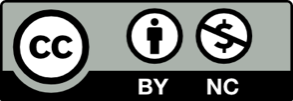 Toto dílo je licencováno pod licencí Creative Commons [CC BY-NC 4.0]. Licenční podmínky navštivte na adrese [https://creativecommons.org/choose/?lang=cs].